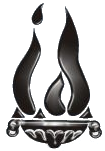 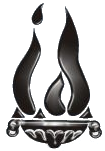 EXAMENES FINALES – PROFESORADO EN EDUCACION INICIAL –MAYO -  JUNIO /  JULIO-AGOSTO / OCTUBRE / NOVIEMBRE-DICIEMBRE  2023(SUJETO A MODIFICACIONES)FECHACURSOHORARIOMATERIAPROF. TITULARPROFESOR/APROFESOR/APROFESOR/AMARTES 30/05/2023MARTES 01/08/2023MARTES 03/10/2023MARTES 21/11/2023MARTES 05/12/20231° A14:30 HSPEDAGOGIAJARMA CLAUDIAMESIAS MARCELOBURZAC DAVIDGARBAL MA. FERNANDAMARTES 30/05/2023MARTES 01/08/2023MARTES 03/10/2023MARTES 21/11/2023MARTES 05/12/20231° B14:30 HSPEDAGOGIAJARMA CLAUDIABURZAC DAVIDMESIAS MARCELOGARBAL MA. FERNANDAMARTES 30/05/2023MARTES 01/08/2023MARTES 03/10/2023MARTES 21/11/2023MARTES 05/12/20232° A14:30 HSESTIMULACION, ATENCION Y EDUC. TEMPRANAMESIAS MARCELOJARMA CLAUDIABURZAC DAVIDGARBAL MA. FERNANDAMARTES 30/05/2023MARTES 01/08/2023MARTES 03/10/2023MARTES 21/11/2023MARTES 05/12/20232° A14:30 HSEDUCACION PSICOMOTRIZMESIAS MARCELOJARMA CLAUDIABURZAC DAVIDGARBAL MA. FERNANDAMARTES 30/05/2023MARTES 01/08/2023MARTES 03/10/2023MARTES 21/11/2023MARTES 05/12/20231° B14:30 HSEXPRESION CORPORALBURZAC DAVIDJARMA CLAUDIAMESIAS MARCELOGARBAL MA. FERNANDAMARTES 30/05/2023MARTES 01/08/2023MARTES 03/10/2023MARTES 21/11/2023MARTES 05/12/20233° A14:30 HSEDUCACIÓN SEXUAL INTEGRALBURZAC DAVIDMESIAS MARCELOJARMA CLAUDIAGARBAL MA. FERNANDAMARTES 30/05/2023MARTES 01/08/2023MARTES 03/10/2023MARTES 21/11/2023MARTES 05/12/20231° A 14:30 HSPSICOLOGIA DEL DESARROLLO INASER DANIELADIAZ SEBASTIANBERNEGGER CLAUDIOGARBAL FERNANDAMARTES 30/05/2023MARTES 01/08/2023MARTES 03/10/2023MARTES 21/11/2023MARTES 05/12/20233° A14:30 HSEDI: PSICOMOTRICIDADBERNEGGER CLAUDIODIAZ SEBASTIANNASER DANIELAGARBAL FERNANDAMARTES 30/05/2023MARTES 01/08/2023MARTES 03/10/2023MARTES 21/11/2023MARTES 05/12/20233° A14:30 HSFILOSOFIA DE LA EDUCACIONDIAZ SEBASTIANBERNEGGER CLAUDIONASER DANIELAGARBAL FERNANDAMIERCOLES 31/05/2023MIERCOLES 02/08/2023MIERCOLES 04/10/2023MIERCOLES 22/11/2023MIERCOLES 06/12/20231° A14:30 HSDIDACTICA GENERALMAIZARES NELSONCONCHA SUSANADI PASCUALE CLAUDIADEL CUETO RAQUELMIERCOLES 31/05/2023MIERCOLES 02/08/2023MIERCOLES 04/10/2023MIERCOLES 22/11/2023MIERCOLES 06/12/20231° B14:30 HSPROBLEMÁTICA DE LA EDUCACION INICIALCONCHA SUSANAMAIZARES NELSONDI PASCUALE CLAUDIADEL CUETO RAQUELMIERCOLES 31/05/2023MIERCOLES 02/08/2023MIERCOLES 04/10/2023MIERCOLES 22/11/2023MIERCOLES 06/12/20231° A 14:30 HSMATEMATICADEL CUETO RAQUELCONCHA SUSANAMAIZARES NELSONDI PASCUALE CLAUDIAMIERCOLES 31/05/2023MIERCOLES 02/08/2023MIERCOLES 04/10/2023MIERCOLES 22/11/2023MIERCOLES 06/12/20231° B14:30 HSMATEMATICADEL CUETO RAQUELCONCHA SUSANAMAIZARES NELSONDI PASCUALE CLAUDIAMIERCOLES 31/05/2023MIERCOLES 02/08/2023MIERCOLES 04/10/2023MIERCOLES 22/11/2023MIERCOLES 06/12/20232° A14:30 HSHISTORIA Y POLITICA EDUCACIONAL ARGENTINAAIRA PATRICIACARDOZO CONSTANZAPONCE ROMINAVILLALVA MERCEDESMIERCOLES 31/05/2023MIERCOLES 02/08/2023MIERCOLES 04/10/2023MIERCOLES 22/11/2023MIERCOLES 06/12/20233° A14:30 HSDIDÁCTICA DE LAS CIENCIAS SOCIALESAIRA PATRICIACARDOZO CONSTANZAPONCE ROMINAVILLALVA MERCEDESMIERCOLES 31/05/2023MIERCOLES 02/08/2023MIERCOLES 04/10/2023MIERCOLES 22/11/2023MIERCOLES 06/12/20233° A14:30 HSDIDÁCTICA DE LAS CIENCIAS NATURALESCARDOZO CONSTANZAAIRA PATRICIAPONCE ROMINAVILLALVA MERCEDESMIERCOLES 31/05/2023MIERCOLES 02/08/2023MIERCOLES 04/10/2023MIERCOLES 22/11/2023MIERCOLES 06/12/20234° A14:30 HSEDI: TECNICAS TEATRALESPONCE ROMINACARDOZO CONSTANZAAIRA PATRICIAVILLALVA MERCEDESMIERCOLES 31/05/2023MIERCOLES 02/08/2023MIERCOLES 04/10/2023MIERCOLES 22/11/2023MIERCOLES 06/12/20232° A14:30 HSDIDÁCTICA DE LA MATEMATICA IDI PASCUALE CLAUDIAPONCE ROMINACARDOZO CONSTANZAAIRA PATRICIAJUEVES 01/06/2023JUEVES 03/08/2023JUEVES 05/10/2023JUEVES 23/11/2023JUEVES 07/12/20231° A14:30 HSTALLER DE JUEGO Y ACT. LUDICASANCE CAROLINACORTES J. LUCASMESIAS MARCELOBOSSI LUCIANAJUEVES 01/06/2023JUEVES 03/08/2023JUEVES 05/10/2023JUEVES 23/11/2023JUEVES 07/12/20231° A14:30 HSEXPRESION CORPORALANCE CAROLINACORTES J. LUCASMESIAS MARCELOBOSSI LUCIANAJUEVES 01/06/2023JUEVES 03/08/2023JUEVES 05/10/2023JUEVES 23/11/2023JUEVES 07/12/20231° B14:30 HSPSICOLOGIA DEL DESARROLLO ICORTES J. LUCASANCE CAROLINAMESIAS MARCELOBOSSI LUCIANAJUEVES 01/06/2023JUEVES 03/08/2023JUEVES 05/10/2023JUEVES 23/11/2023JUEVES 07/12/20231° A14:30 HSPROBLEMÁTICA DE LA EDUCACION INICIALBOSSI LUCIANABALLESPIN LORENACOLOMBRES G. MA. JOSEMESIAS MARCELOJUEVES 01/06/2023JUEVES 03/08/2023JUEVES 05/10/2023JUEVES 23/11/2023JUEVES 07/12/20231° A 14:30 HSLECTURA ESCRITURA Y ORALIDADBALLESPIN LORENABOSSI LUCIANACOLOMBRES G. MA. JOSEMESIAS MARCELOJUEVES 01/06/2023JUEVES 03/08/2023JUEVES 05/10/2023JUEVES 23/11/2023JUEVES 07/12/20231° A14:30 HSLENGUA Y LITERATURABALLESPIN LORENABOSSI LUCIANACOLOMBRES G. MA. JOSEMESIAS MARCELOJUEVES 01/06/2023JUEVES 03/08/2023JUEVES 05/10/2023JUEVES 23/11/2023JUEVES 07/12/20231° B 14:30 HSLENGUA Y LITERATURABALLESPIN LORENABOSSI LUCIANACOLOMBRES G. MA. JOSEMESIAS MARCELOJUEVES 01/06/2023JUEVES 03/08/2023JUEVES 05/10/2023JUEVES 23/11/2023JUEVES 07/12/20234° A14:30 HSFORMACION ETICA Y CIUDADANACOLOMBRES G. MA. JOSEBALLESPIN LORENABOSSI LUCIANAMESIAS MARCELOLUNES 05/06/2023LUNES 07/08/2023LUNES 09/10/2023LUNES 27/11/2023LUNES 11/12/20231° B 14:30 HSDIDACTICA GENERALCARRIZO ANABELSEGURA JUAN PABLONAGLE SOFIACARDOZO CONSTANZALUNES 05/06/2023LUNES 07/08/2023LUNES 09/10/2023LUNES 27/11/2023LUNES 11/12/20231° A14:30 HSPSICOLOGIA EDUCACIONALSEGURA JUAN PABLONAGLE SOFIACARDOZO CONSTANZACARRIZO ANABELLUNES 05/06/2023LUNES 07/08/2023LUNES 09/10/2023LUNES 27/11/2023LUNES 11/12/20231° B14:30 HSPSICOLOGIA EDUCACIONALSEGURA JUAN PABLONAGLE SOFIACARDOZO CONSTANZACARRIZO ANABELLUNES 05/06/2023LUNES 07/08/2023LUNES 09/10/2023LUNES 27/11/2023LUNES 11/12/20233°A14:30 HSEDUC. TECNOLOGICA Y SU DIDACTICACARDOZO CONSTANZANAGLE SOFIACARDOZO CONSTANZACARRIZO ANABELLUNES 05/06/2023LUNES 07/08/2023LUNES 09/10/2023LUNES 27/11/2023LUNES 11/12/20232° A14:30 HSEDI: CONSTRUCCION DE MATERIALES DIDACTICOSNAGLE SOFIACARDOZO CONSTANZASEGURA JUAN PABLOCARRIZO ANABELMARTES 06/06/2023MARTES 08/08/2023MARTES 10/10/2023MARTES 28/11/2023MARTES 12/12/20232° A14:30 HSDIDÁCTICA DE LA LENGUA Y LITERATURATORREZ ADRIANAMOYANO GUSTAVOESTRADA JULIANABOSSI LUCIANAMARTES 06/06/2023MARTES 08/08/2023MARTES 10/10/2023MARTES 28/11/2023MARTES 12/12/20233°A14:30 HSDIDÁCTICA DE LA LENGUA Y LITERATURA IITORREZ ADRIANAMOYANO GUSTAVOESTRADA JULIANABOSSI LUCIANAMARTES 06/06/2023MARTES 08/08/2023MARTES 10/10/2023MARTES 28/11/2023MARTES 12/12/20232° A14:30 HSEXPRESION ARTISTICA: MUSICAMOYANO GUSTAVOTORREZ ADRIANAESTRADA JULIANABOSSI LUCIANAMARTES 06/06/2023MARTES 08/08/2023MARTES 10/10/2023MARTES 28/11/2023MARTES 12/12/20232° A14:30 HSEXPRESION ARTISTICA: PLASTICAESTRADA JULIANAMOYANO GUSTAVOTORREZ ADRIANABOSSI LUCIANAMARTES 06/06/2023MARTES 08/08/2023MARTES 10/10/2023MARTES 28/11/2023MARTES 12/12/20233° A14:30 HSTALLER DE INT. DE LENG. ARTISTICOS: EXP. CORPORAL-MUSICAMOYANO GUSTAVOESTRADA JULIANATORREZ ADRIANABOSSI LUCIANAMARTES 06/06/2023MARTES 08/08/2023MARTES 10/10/2023MARTES 28/11/2023MARTES 12/12/20233° A14:30 HSTALLER DE INT.DE LENG. ARTISTICOS: EXP. CORPORAL-PLASTICAESTRADA JULIANAMOYANO GUSTAVOTORREZ ADRIANABOSSI LUCIANAMARTES 06/06/2023MARTES 08/08/2023MARTES 10/10/2023MARTES 28/11/2023MARTES 12/12/20232° A14:30 HSSOCIOLOGIA DE LA EDUCACIONGARBAL FERNANDAMEDINA GERARDOSHEYFERTH ANACORTES J. LUCASMARTES 06/06/2023MARTES 08/08/2023MARTES 10/10/2023MARTES 28/11/2023MARTES 12/12/20231° B14:30 HSTALLER DE JUEGO Y ACT. LUDICASMEDINA GERARDOGARBAL FERNANDASHEYFERTH ANACORTES J. LUCASMARTES 06/06/2023MARTES 08/08/2023MARTES 10/10/2023MARTES 28/11/2023MARTES 12/12/20234° A14:30 HSEDI: PRIMEROS AUXILIOSSHEYFERTH ANAMEDINA GERARDOGARBAL FERNANDACORTES J. LUCASMARTES 06/06/2023MARTES 08/08/2023MARTES 10/10/2023MARTES 28/11/2023MARTES 12/12/20232° A14:30 HSPSICOLOGIA DEL DESARROLLO IICORTES J. LUCASFERNANDEZ YANINAPONCE ROMINADEL CUETO RAQUELMIERCOLES 07/07/2023MIERCOLES 08/08/2023MIERCOLES 10/10/2023MIERCOLES 29/11/2023MIERCOLES 13/12/20233° A14:30 HSDIDÁCTICA DE LA MATEMATICA IIDI PASCUALE CLAUDIAPAGES PATRICIABOSSI LUCIANABERNEGGER CLAUDIOMIERCOLES 07/07/2023MIERCOLES 08/08/2023MIERCOLES 10/10/2023MIERCOLES 29/11/2023MIERCOLES 13/12/20232° A14:30 HSDIDACTICA DEL NIVEL INICIALPAGES PATRICIADI PASCUALE CLAUDIABOSSI LUCIANABERNEGGER CLAUDIOJUEVES 08/06/2023JUEVES 10/08/2023JUEVES 12/10/2023JUEVES 30/11/2023JUEVES 14/12/20231° B 14:30 HSLECTURA ESCRITURA Y ORALIDADVILLALVA MERCEDESTESEIRA CLARISABALLESPIN LORENABOSSI LUCIANAJUEVES 08/06/2023JUEVES 10/08/2023JUEVES 12/10/2023JUEVES 30/11/2023JUEVES 14/12/20232° A14:30 HSTECNOLOGIA DE LA INFORMACION Y COMUNICACIONTESEIRA CLARISABALLESPIN LORENAVILLALVA MERCEDESBOSSI LUCIANAJUEVES 08/06/2023JUEVES 10/08/2023JUEVES 12/10/2023JUEVES 30/11/2023JUEVES 14/12/20232° A14:30 HSEDI: ALFABETIZACION DIGITALBALLESPIN LORENATESEIRA CLARISAVILLALVA MERCEDESBOSSI LUCIANAJUEVES 08/06/2023JUEVES 10/08/2023JUEVES 12/10/2023JUEVES 30/11/2023JUEVES 14/12/20233° A14:30 HSALFABETIZACION EN EL NIVEL INICIALBALLESPIN LORENATESEIRA CLARISAVILLALVA MERCEDESBOSSI LUCIANAVIERNES 09/06/2023VIERNES 11/08/2023VIERNES 13/10/2023VIERNES 01/12/2023VIERNES 15/12/20231° A 14:30 HSPRACTICA PROFESIONAL IBOSSI LUCIANACONCHA SUSANAPAGES PATRICIAGARBAL FERNANDAVIERNES 09/06/2023VIERNES 11/08/2023VIERNES 13/10/2023VIERNES 01/12/2023VIERNES 15/12/20231° B14:30 HSPRACTICA PROFESIONAL ICONCHA SUSANABOSSI LUCIANAPAGES PATRICIAGARBAL FERNANDAVIERNES 09/06/2023VIERNES 11/08/2023VIERNES 13/10/2023VIERNES 01/12/2023VIERNES 15/12/20232° A14:30 HSPRACTICA PROFESIONAL IIPAGES PATRICIABOSSI LUCIANACONCHA SUSANAGARBAL FERNANDAVIERNES 09/06/2023VIERNES 11/08/2023VIERNES 13/10/2023VIERNES 01/12/2023VIERNES 15/12/20234° A14:30 HSINTEGRACION E INCLUSION EDUCATIVABARRIONUEVO TATIANAMARTINEZ TORREZ  MA. ALEJANDRANAGLE SOFIADEL CUETO RAQUELVIERNES 09/06/2023VIERNES 11/08/2023VIERNES 13/10/2023VIERNES 01/12/2023VIERNES 15/12/20233° A14:30 HSEDI: JARDINES MATERNALESMARTINEZ TORREZ  MA. ALEJANDRANAGLE SOFIABARRIONUEVO TATIANADEL CUETO RAQUELVIERNES 09/06/2023VIERNES 11/08/2023VIERNES 13/10/2023VIERNES 01/12/2023VIERNES 15/12/20233° A14:30 HSPRACTICA PROFESIONAL IIINAGLE SOFIAMARTINEZ TORREZ MA. A.BARRIONUEVO TATIANADEL CUETO RAQUELVIERNES 09/06/2023VIERNES 11/08/2023VIERNES 13/10/2023VIERNES 01/12/2023VIERNES 15/12/20234° A14:30 HSDiseño, Enseñanza y Evaluación: MatemáticaNAGLE SOFIAMARTINEZ TORREZ MA. A.BARRIONUEVO TATIANADEL CUETO RAQUELVIERNES 09/06/2023VIERNES 11/08/2023VIERNES 13/10/2023VIERNES 01/12/2023VIERNES 15/12/20234° A14:30 HSDiseño, Enseñanza y Evaluación: Lengua y LiteraturaNAGLE SOFIAMARTINEZ TORREZ MA. A.BARRIONUEVO TATIANADEL CUETO RAQUELVIERNES 09/06/2023VIERNES 11/08/2023VIERNES 13/10/2023VIERNES 01/12/2023VIERNES 15/12/20234° A14:30 HSDiseño, Enseñanza y Evaluación: Ciencias NaturalesNAGLE SOFIAMARTINEZ TORREZ MA. A.BARRIONUEVO TATIANADEL CUETO RAQUELVIERNES 09/06/2023VIERNES 11/08/2023VIERNES 13/10/2023VIERNES 01/12/2023VIERNES 15/12/20234° A14:30 HSDiseño, Enseñanza y Evaluación: Ciencias SocialesNAGLE SOFIAMARTINEZ TORREZ MA. A.BARRIONUEVO TATIANADEL CUETO RAQUELVIERNES 09/06/2023VIERNES 11/08/2023VIERNES 13/10/2023VIERNES 01/12/2023VIERNES 15/12/20234° A14:30 HSDiseño, Enseñanza y Evaluación: de Taller de Integración de los Lenguajes Artísticos I: Expresión Corporal, Música y PlásticaNAGLE SOFIAMARTINEZ TORREZ MA. A.BARRIONUEVO TATIANADEL CUETO RAQUELVIERNES 09/06/2023VIERNES 11/08/2023VIERNES 13/10/2023VIERNES 01/12/2023VIERNES 15/12/20234° A14:30 HSPRACTICA IV: RESIDENCIA DOCENTEMARTINEZ TORREZ MA. ALEJANDRANAGLE SOFIABARRIONUEVO TATIANADEL CUETO RAQUEL